 Consultation Response Form Consultation Period Wednesday 19th October to Wednesday 7th December 2022Your views are welcomed on our coordinated admission scheme arrangements. We are not proposing to make any changes to our coordinated admission scheme for 2024-25. As such, we are seeking views on our current scheme and its adherence to the School Admissions Code 2021. You can respond in the following ways:By completing this consultation response form and returning it to Carol Grimshaw, School Admissions Team, 10 Duke Street, Blackburn, BB2 1DH. By emailing your response directly to Carol Grimshaw at admisssions@blackburn.gov.uk.By completing a questionnaire online via: https://forms.office.com/r/qXJ0FpXtVJQ1) Do you agree with the view that “Blackburn with Darwen’s coordinated admission scheme for primary schools meets the requirements of the School Admissions Code 2021”?I agree with this viewI disagree with this viewQ2) Do you agree with the view that “Blackburn with Darwen’s coordinated admission scheme for secondary schools meets the requirements of the School Admissions Code 2021”?I agree with this viewI disagree with this viewPlease tell us the reason for your views, or write any other comments on this proposal. 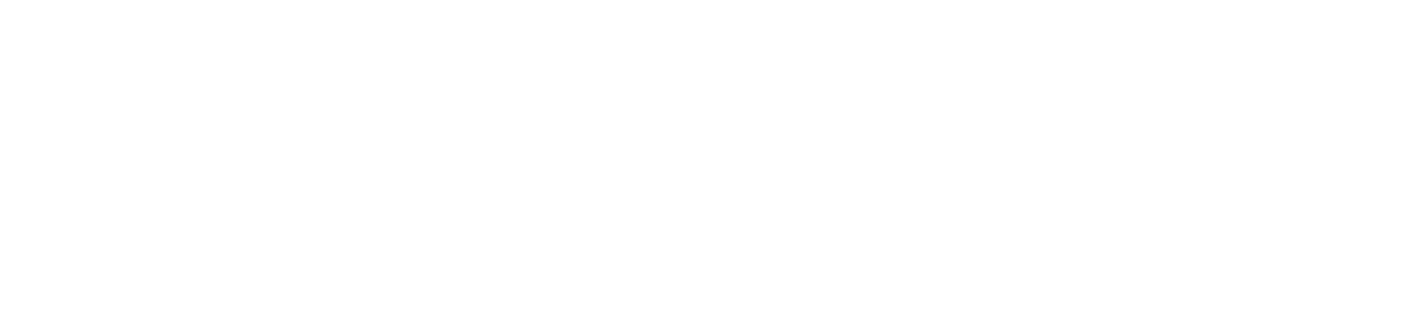 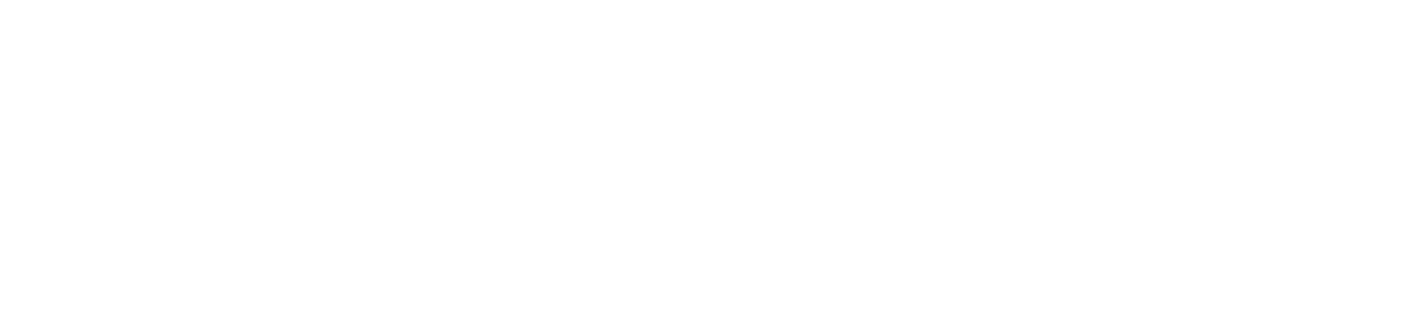 Thank you for your response